TÍTULO DE LA COMUNICACIÓN (MAYÚSCULAS, CALIBRI 14)  Resumen 150-200 palabras. Tipo de letra a utilizar Calibri 11 Calibri 11 Calibri 11 Calibri 11 Calibri 11 Calibri 11 Tipo de letra a utilizar Calibri 11 Abstract150-200 palabras. Tipo de letra a utilizar Calibri 11 Calibri 11 Calibri 11 Calibri 11 Calibri 11 Calibri 11 Calibri 11 Tipo de letra a utilizar Calibri 11 Calibri 11 Palabras clavePalabras clave de acuerdo al Thesaurus ERIC o al Tesauro de la UNESCO (3-5 palabras). Calibri 11 Calibri 11 Calibri 11 Calibri 11 Calibri 11KeywordsPalabras clave de acuerdo al Thesaurus ERIC o al Tesauro de la UNESCO (3-5 palabras). Calibri 11 Calibri 11 Calibri 11 Calibri 11 Calibri 11INTRODUCCIÓNTipo de letra a utilizar Calibri 11 Calibri 11 Calibri 11 Calibri 11 Calibri 11 Calibri 11 Tipo de letra a utilizar Calibri 11. Formato de nota a pie de página.PROBLEMATIZACIÓN Y OBJETIVOSTipo de letra a utilizar Calibri 11 Calibri 11 Calibri 11 Calibri 11 Calibri 11 Calibri 11 Tipo de letra a utilizar Calibri 11. Figura 1Título figura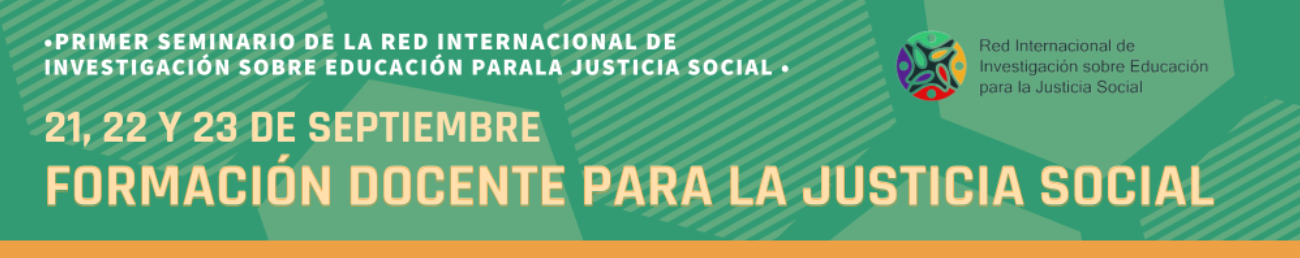 Tipo de letra a utilizar Calibri 11 Calibri 11 Calibri 11 Calibri 11 Calibri 11 Calibri 11 Tipo de letra a utilizar Calibri 11.Subepígrafe (si es necesario incorporar subepígrafe, seguir este formato)Tipo de letra a utilizar Calibri 11 Calibri 11 Calibri 11 Calibri 11 Calibri 11 Calibri 11 Tipo de letra a utilizar Calibri 11.Tabla 1Título tablaTipo de letra a utilizar Calibri 11 Calibri 11 Calibri 11 Calibri 11 Calibri 11 Calibri 11 Tipo de letra a utilizar Calibri 11.METODOLOGÍATipo de letra a utilizar Calibri 11 Calibri 11 Calibri 11 Calibri 11 Calibri 11 Calibri 11 Tipo de letra a utilizar Calibri 11.Subepígrafe (si es necesario incorporar subepígrafe, seguir este formato)Tipo de letra a utilizar Calibri 11 Calibri 11 Calibri 11 Calibri 11 Calibri 11 Calibri 11 Tipo de letra a utilizar Calibri 11.RESULTADOS Tipo de letra a utilizar Calibri 11 Calibri 11 Calibri 11 Calibri 11 Calibri 11 Calibri 11 Tipo de letra a utilizar Calibri 11 Calibri 11 Calibri 11 Calibri 11.Figura 2Título figuraTipo de letra a utilizar Calibri 11 Calibri 11 Calibri 11Subepígrafe (si es necesario incorporar subepígrafe, seguir este formato)Tipo de letra a utilizar Calibri 11 Calibri 11 Calibri 11 Calibri 11 Calibri 11 Calibri 11 Tipo de letra a utilizar Calibri 11.DISCUSIÓN Y CONCLUSIONESTipo de letra a utilizar Calibri 11 Calibri 11 Calibri 11 Calibri 11 Calibri 11 Calibri 11 Tipo de letra a utilizar Calibri 11 Calibri 11.REFERENCIAS BIBLIOGRÁFICASSiga las normas APA (7ª edición) para las referencias bibliográficas y utilice la sangría francesa al redactar el párrafo. Tipo de letra Calibri 11 Calibri 11 Calibri 11 Calibri Calibri 11 Título (Calibri 10)Título (Calibri 10)Título (Calibri 10)Título (Calibri 10)Cuerpo (Calibri 10)Cuerpo (Calibri 10)Cuerpo (Calibri 10)Título (Calibri 10)Cuerpo (Calibri 10)Cuerpo (Calibri 10)Cuerpo (Calibri 10)